Tax Preparation ChecklistAddress:  ________________________________________________________________________________________________Are you a Canadian citizen?							 Yes		 No 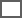 Did you hold foreign property or securities with a total cost of over $100,000?		 Yes 		 No Is this return for a deceased taxpayer? (Please provide will & death certificate)		 Yes		 NoDo you have multiple years of tax returns to complete?				 Yes		 NoDid your address change during the tax year?					 Yes		 NoWhat was your province of residence on December 31st of the tax year? __________________________Marital Status:Married           Common-law           Widowed              Divorced           Separated             SingleMarital Status Change    	Date of Change: (mm/dd/yyyy) _________________	Previous status: ______________________    DependantsSale of Real EstateSale of Property 1					 	Sale of Property 2Principal Residence      Other 	    Mixed-Use	    	       Principal Residence       Other       Mixed-UseOwned multiple properties during same period 		       Owned multiple properties during same periodAddress: ___________________________________		Address: ____________________________________Purchase date: _______________________________		Purchase date: ________________________________Purchase price: $_____________________________		Purchase price: $______________________________Sale price: $_________________________________		Sale price: $__________________________________NEW CLIENTS: Please complete the “Authorizing a Representative” form (in office or at www.jeffblack.ca), provide photo ID and bank info (only if adding/changing Direct Deposit information). Tax returns are e-filed upon receipt of payment.Maximize your refund!Please check all that apply to your income tax situation and provide all applicable slips and receipts.  Additional information may be requested.INCOME SLIPS & RECEIPTST4 (employment)				 T5007 (WSIB, OW, ODSP)		 T5008T4A (pension or other income)		 T4RSP				 T4PS			T4A(P) - CPP				 T4RIF				 T5013			T4A(OAS)				 T3 (investments)			 T5018 (contract payments)T4E – Employment Insurance		 T5 (interest & dividends)		 tips $_________________Real or deemed sale of stocks, bonds or property					 other incomeSelf employment – see Self Employed Worksheet at www.jeffblack.ca or in office		Rental income – see Rental Properties Worksheet at www.jeffblack.ca or in officeCREDITS & DEDUCTIONS RRSP contributions (incl Jan & Feb of current year)	 Union or professional dues		 Charitable donations Medical expenses (include travel > 40km one-way)	 Tuition – T2202 form			 Student loan interest Seniors Public Transit receipts			 Adoption expenses			 First time home buyer Home Buyers Plan participant			  Lifelong Learning Plan participant	 Firefighter or Search & Rescue Moving expenses (certain conditions need to be met)	 Educator Supply credit (letter/T2200)	 Completed TL2 – long haul Capital/non-capital losses of other years		 Instalment payments to CRA		 Investment management fees  Disability Tax Credit (on file with the CRA)		 Caregiver credit – name of dependant: ______________________________ Childcare expenses (provide SIN if an individual)	 Legal agreement for custody/support	 Legal fees for support received Child support: received from / paid to (circle applicable)     Name: ________________________________ Amount: $____________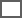  Spousal support: received from / paid to (circle applicable) Name: ________________________________ Amount: $____________ Property tax or rent receipts (circle): Dates at that location: ______________________ Amount paid in tax year: $______________     Address: ______________________________________________________ Municipality/landlord: ________________________ Employment expenses (T2200/T2200S required) – see Employment Expense Worksheet at www.jeffblack.ca or in office Work from home due to Covid at least 50% of the time for four consecutive weeks 	 	      How many days during 2022 did you work at home? (Do not include holiday, vacation or sick days)  #______________________      Do you wish to claim Work-space-in-the-home expenses?   Yes     No          Simplified method  or   Detailed method(Simplified: $2/day, max 250 days, no form required.  Detailed: T2200S from employer, claim amounts & supporting documents required)RECENT TAX UPDATES: Ontario Staycation receipts			 Repaid Covid benefits			 Digital News subscription If you are over 70, provide all 2022 receipts for medical expenses, even if medical expenses have not helped in prior years Modified/renovated your home to make it more accessible for someone over 65 years old or who has a disability Renovated your home to create a secondary living unit for an elderly or disabled family member If you are a construction worker that travelled over 150km and stayed at least 36 hrs at a temporary worksite Other (provide information):Client signature: __________________________________________ Date: _____________________Name : ___________________________________________Spouse : __________________________________________SIN : ___ ___ ___ - ___ ___ ___ - ___ ___ ___SIN : ___ ___ ___ - ___ ___ ___ - ___ ___ ___DOB :(mm/dd/yyyy) ________________________________DOB :(mm/dd/yyyy) ________________________________Cell phone :    (              )                 -Cell phone :    (              )                -                                        Email : ___________________________________________Email : ___________________________________________NameRelationshipDate ofBirth (mm/dd/yyyy)Social Insurance NumberIncomeQualifies for DisabilityPost-Secondary EducationAttends Daycare/PreschoolY or NY or NY or NY or NY or NY or NY or NY or NY or NY or NY or NY or N